Pebworth Parish Council Virtual Meeting Agenda
To all Members of Pebworth Parish Council.You are hereby summoned to an ordinary virtual meeting of the Parish Council to be held on  May 25th meeting The virtual meeting will be via the Zoom app as normal meetings in public are suspended due to the Covid-19 sanctions on public gatherings and self isolation. 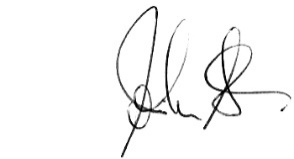 John Stedman: Clerk to the Council		19 May 2020Apologies: To consider any members reasons of absence 
Declarations of Interests  Register of Interests: Councillors are reminded of the need to update their register of interests.To declare any Disclosable Pecuniary Interests in items on the agenda and their nature.To declare any Other Disclosable Interests in items on the agenda and their nature. Councillors who have declared a Disclosable Pecuniary Interest, or Another Disclosable Interest which falls within the terms of paragraph 12(4) (b) of the code of conduct, must leave the meeting for the relevant items. Failure to register or declare a Disclosable Pecuniary Interest may result in the commission of a criminal offence.
Chairman to Move: The meeting be now adjourned for Open Forum
Open ForumAt the Chairman’s discretion, residents are invited to give their views and question the Parish Council on issues on this agenda or raise issues for future consideration. Members of the public may not take part in the Parish Council meeting.  Brief notes on open forum may be appended to the minutes.
In consideration of the meeting time limit of 40 minutes any question from the public should be submitted by email prior to the meeting to allow answers and information requests to be considered by members in readiness for the meeting. 
Chairman to Move: To close the adjournment.
To consider any matters in the ward members reports circulated from 
 County Council - Cllr Alastair Adams &   District Council – Cllr Thomas Havemann-Mart  
And to propose any questions to be put to the ward members 
Minutes: To consider and approve the wording of the Clerk’s report of Parish Council Business from March 25th to April 10th 2020 - circulated   

To consider and approve the wording of the minutes the extraordinary Parish Council meeting held on March 23rd -   circulated 
 The Clerks Progress Reports.  All matters are in the clerk’s Report of Parish Council Business from April 10th to May 20th 2020 - circulated  
Planning applications to consider New Application 20/00778/FUL Location: Noleham Brook Farm, Long Marston Road, Description of Proposal: Erection of agricultural building for livestock: 
Applicant: JLG Agri Limited 25/05Finance: circulated To consider for approval the next schedule of payments list as circulated. To consider the end of year 2019-20 bank reconciliation, account balances and budgets Cllr Richard Weller to confirm the internet bank balances accord with the clerk’s accounts  To confirm the second payment of £1,000 to the Pebworth response group as agreed at the March meeting and payment made on April 2nd To confirm the receipt of the first precept payment from WDC Audit - To Note the information received from the external auditors PKF Littlejohn regarding the timing for the AGAR procedures Note 1  To consider the internal auditors report and any matter arising - circulated   To consider and complete the questions in section 1 (page 4) of the Annual Governance Statement and approve the 2019-20 AGAR also approve the chairman and Clerk signs the AGAR return. circulatedTo consider and approve the Clerk’s explanation of variances – spread sheet circulated 
Village Hall: To receive a report on the approved public works loan and to note the applied conditions – letter circulated   To receive a progress report on the refurbishment works and consider any actions arising. 
To consider a delegation to the clerk, in consultation with the chairman, to progress all matters relating to the Village Hall refurbishment works and the approved payments to the project contractors.Community & Council Matters:To receive a report on an abandoned car in Elm Close and consider and further actions -  Note  2 To receive a report on the activities and finance statement form the Pebworth response group - Note 3To receive a report from the clerk on the County Highways licence for Pebworth Parish Council to install a bench by the village hall. To consider a request for funding the new Broad Marston Neighbourhood Watch Scheme. On behalf of the 23 residential property owners applying for a grant of £70.00 from the Parish Council in order to purchase street signs and Neighbourhood Watch stickers for all properties. Note 4The Close and Recreation Field: - To receive the monthly safety inspection report and consider any actions arising.To note an email sent to Rooftop Housing requesting reimbursement of 50% of the ditch clearance costs – no response received to date To consider a request from Lesley Siemonek to plant a family memorial tree on The Close Note 5To Note the MUGA was reopened on 14th May and restricted to playing tennis only; appropriate restriction notices were attached to the MUGA To consider any actions to resolve the abuse of the MUGA by youths playing football reported on 18th May Cemetery To note the interment of T/L Mrs Rimell in grave 811 To receive a report on action taken over grave soil dumped in the cemetery Note 6



AllotmentsTo consider any ditch clearance requirements at the allotment site – item referred from last November
Street Lighting:    Faulty lights to be reported for repair. –	Highway Matters:New highway matters to be reported. Lengthsman or Handyman Matters.To report the Lengthsman’s risk assessment has been created and approved by CALC and WCC allowing the Lengthsman works to resume To consider any matters arising from the works carried out by the Lengthsman and Handyman. To consider any new highway or maintenance matters in need of attention.
 Public Rights of Way: To receive reports of any new PROW matters in need of attention.
Annual Parish Meeting - The APM is suspended due the Covid19 regulation
Matters Raised by Members: for consideration and or items for future agendas. 
 Meeting Dates -To confirm the next Ordinary council meeting will be scheduled as required 